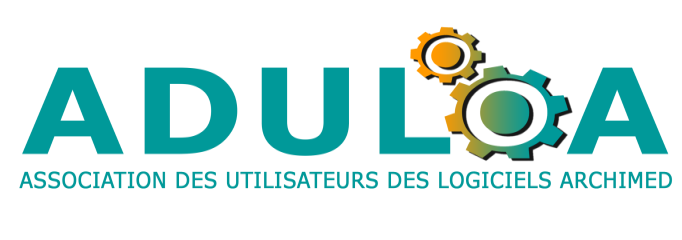 Formation à l’utilisation des statistiques Syracuse - Mars 2023 – ParisDates : mardi 21 et mercredi 22 mars 2023
Lieu : Service Informatique des Bibliothèques de la Ville de Paris - Salle Berlioz - 57 bis rue Servan, 75011 Paris

Contact sur place  : Nadeige CHAMINADE  - 01 49 29 36 49 - Nadeige.Chaminade@paris.fr
Pour toute question relative à l'inscription ou à l'organisation de la formation : Elisabeth DERDERIAN - 04.26.23.48.50 - elisabeth.derderian@mairie-villeurbanne.fr

Intervenants : Elisabeth DERDERIAN et Michel BERTHET

Cette formation est réservée aux adhérents ADULOANom et PrénomAdresse mail professionnelleNuméro de téléphone professionnel	Numéro de téléphone portableNom et adresse de votre établissement (BU, BM, BDP, Centre de documentation...)Adresse du portail / site internetAvez-vous accès à distance à votre base et au module de statistiques ?Utilisez-vous Excel et les tableaux croisés dynamiques ?Utilisez-vous déjà le module de statistiques ?Année adhésion ou renouvellement adhésion ADULOA2022 ?2023 ?Vos attentes sur la formation